US Pan Asian American Chamber of Commerce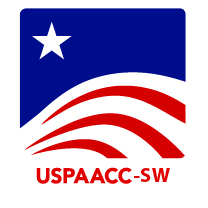 SouthwestBENEFITSDesignated as USPAACC-SW Corporate member in USPAACC-SW print & marketing materialsCompany logo prominently displayed on USPAACC-SW Home PageLogo to Corporate Supplier Diversity website from USPAACC-SW Home PageEligible to apply for USPAACC-SW Corporation of the Year Award Opportunity to serve on USPAACC-SW Corporate Advisory BoardRecruitment & direct referral of Asian American suppliers to fulfill company’s unique needsDissemination of selected contract opportunities to Asian American suppliersOpportunity to outreach to the Asian American business communityOpportunity to highlight partnership in media and on websiteSpeaking opportunity at chamber’s events			  Corporate Membership (up to 150 employees):  $500  Corporate Membership (up to 200 employees):  $1,000			  Corporate Membership (more than 300 employees): $2000Payment Information: Please endorse the membership fee payable to “USPAACC-SW EF” Please Return Completed Application to:PO Box 201564, Arlington, Texas 76006Phone: 817-874-3195 Email: ancheng@uspaacc-sw.orgDate:Company:Company:Company:Company:Contact Person:  Contact Person:  Title:Title:Title:Type of Business:Type of Business:Type of Business:Mailing Address:Mailing Address:Mailing Address:Website:Website:Website:City:State:State:State:Zip Code:Zip Code:Zip Code:Business Description:  Business Description:  Business Description:  Business Description:  Business Description:  Business Description:  Business Description:  Business Description:  Business Description:  Business Description:  Business Description:  Business Description:  Business Description:  Business Description:  Business Description:  Business Description:  Business Description:  Business Description:  Supplier Diversity Contact:  Supplier Diversity Contact:  Supplier Diversity Contact:  Supplier Diversity Contact:  Title:  Title:  Title:  Title:  Phone:  Email:  Email:  Does company have small business mentoring program in place?           yes       noDoes company have small business mentoring program in place?           yes       noDoes company have small business mentoring program in place?           yes       noDoes company have small business mentoring program in place?           yes       noDoes company have small business mentoring program in place?           yes       noDoes company have small business mentoring program in place?           yes       noDoes company have small business mentoring program in place?           yes       noDoes company have small business mentoring program in place?           yes       noDoes company have small business mentoring program in place?           yes       noDoes company have small business mentoring program in place?           yes       noDoes company have small business mentoring program in place?           yes       noDoes company have small business mentoring program in place?           yes       noDoes company have small business mentoring program in place?           yes       noDoes company have small business mentoring program in place?           yes       noDoes company have small business mentoring program in place?           yes       noDoes company have small business mentoring program in place?           yes       noDoes company have small business mentoring program in place?           yes       noDoes company have small business mentoring program in place?           yes       noWhat types of vendors is your business seeking? What types of vendors is your business seeking? What types of vendors is your business seeking? What types of vendors is your business seeking? What types of vendors is your business seeking? What types of vendors is your business seeking? What types of vendors is your business seeking? What types of vendors is your business seeking? What types of vendors is your business seeking? What types of vendors is your business seeking? What types of vendors is your business seeking? What types of vendors is your business seeking? What types of vendors is your business seeking? What types of vendors is your business seeking? What types of vendors is your business seeking? What types of vendors is your business seeking? What types of vendors is your business seeking? What types of vendors is your business seeking? Form of Payment (please specify):     Form of Payment (please specify):       Check    Credit Card  [MC   VISA   AMEX   DISCOVER]    Credit Card  [MC   VISA   AMEX   DISCOVER]    Credit Card  [MC   VISA   AMEX   DISCOVER]    Credit Card  [MC   VISA   AMEX   DISCOVER]    Credit Card  [MC   VISA   AMEX   DISCOVER]Credit Card #:Cardholder's Name:Expiration Date:Signature:Billing Address:CVV:(security code)